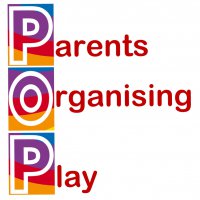 POP Volunteer Group Leaders 
Can you help make POP work. 
Parents 
Organising 
Play 

We are looking for volunteer Group Leaders who can create a welcoming space for families of the POP group, to share, connect, and support one another. These volunteers will the best kind of experts: usually parents themselves, and also often grandparents, aunts or uncles. We know that you might not have all the answers, but you must be are passionate about facilitating engaging discussions which help families generate ideas, find information, and build neighbourhood communities together. 
Do you have one evening or afternoon per week we need your help? 
If you as a Group Leaders want to be part of something new and exciting in Tulse Hill join today. We encourage you to bring all your children, if you have any, along to be part of this growing group in Tulse Hill. We hope you will find great joy and satisfaction in helping families connect and share through our POP Group. 
If this sounds like you, read on to find out how you can become a Group Leader. 
The role 

You'll need to be confident in guiding, organising and possess excellent people skills to build confidence in local families to create meaningful activities in Tulse Hill 

Required skills 
Fundraising events 
Event management 
General management 
Project management 
Volunteer management 

Person description 

Strong leadership skills and experience 
Experience in a similar role 
Ability to work on own initiative and be organised 
Honesty and reliability 
Good people skills 
Knowledge and understanding of your local community 

What’s in it for the volunteer? 

Training and support from the Tulse Hill Forum team. 
Material to support your voluntary activities. 
Guidance to ensure all fundraising regulations, and regulations are met and reflect best practice. 
Recognition of your work and achievements. 
An opportunity to feedback on your experience and shape the future development of the program. 
A professional reference from an Tulse Hill (after 6 months with us). 




Time commitment 

We ask that volunteers to lead one small steering group meeting per week term time only. Your own children are welcome at these sessions. 
We ask the volunteers to help organise fund raising activities with the group. 

About Tulse Hill Forum 

Tulse Hill Forum is an independent voluntary group. 
Our aim is to provide a place where local people can get involved in making decisions that affect the Tulse Hill area. 
It started as an idea at the 2010 Lambeth Country Show in Brockwell Park, and we started meeting as a group in May 2011 and have continued meeting monthly since then. We helped run a community market, a local singing group and are the lead organisation in Tulse Hill Neighbourhood Plan. We have been awarded 2 year funding to run POP in Tulse Hill from the Peoples Health Trust 

Ready to apply? Send an email today 